케르스티 칼률라이드에스토니아 제5대 대통령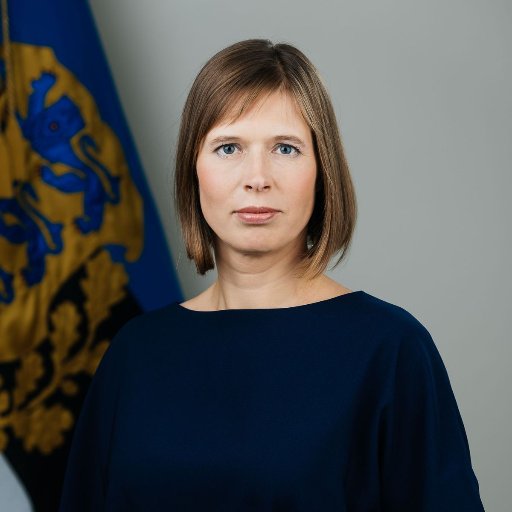 에스토니아 역사상 최초의 여성 국가원수이자 가장 젊은 대통령 (1969년생)경력 사항 2016.10 ~ 제5대 에스토니아 대통령2012 에스토니아 타르투대학교 이사회 의장2009 ~ 2011 에스토니아 타르투대학교 자문위원회 위원2004 ~ 2016 유럽회계감사원 에스토니아 대표~ 2004 에스티 에너지아 이루발전소 CEO2002 에스티 에너지아 이루발전소 CFO1999.01 ~ 2002.12 에스토니아 국무총리실 경제 자문학력 사항 2007 타르투대학교 대학원1998 ~ 2001 타르투대학교 대학원 MBA1987 ~ 1992 타르투대학교 생물학 학사에스토니아 성공 사례 – 기술과 제도의 혁신1. 에스토니아 개요2. 배경 및 지역정세 소련 붕괴 후 주변 국들이 다양한 강점을 보유: 노르웨이는 석유, 핀란드는 휴대 전화, 스웨덴은 디자인주변국들과 차별성을 가지기 위해서는 에스토니아는 기술혁신을 선택정부의 리더쉽이 주요 역할을 했음3. 주요 정책1994 년 – 최초로 단일세율제도 도입, 자유 무역과 민영화 시장 개혁 실행 (현재 95 % 시민들이 온라인으로 세금을 신고함, 5 분 이내로 가능)1997년 – 전자 거버넌스 선언1998 년 – 모든 학교 교실에 컴퓨터 공급과 인터넷 인프라 구축2000 년 – 세계 최초로 정부는 ‘인터넷 접근은 인간의 권리’로 선언2000년 – 디지털 서명이 실제 서명과 같은 동등한 자격을 보장하는 법을 채택 (디지털 서명만으로도 국내총생산(GDP)의 2%를 절약)2000년 – 캐비닛 회의는 종이 서류 없이 진행 - cabinet meetings 2001년 – 정부 기관간에 개인 및 공공 데이터를 구성, 관리 및 공유하기 위한  'X – Road’ 라는 블록체인 기반 정부 시스템(기술 플랫폼) 출범2002년 – 전국 무료 와이파이 네트워크 구축 2002년 – 필수 디지털 신분증 발급 (디지털 서명 시 공공 서비스 이용은 온라인으로 가능해졌음)2003년 – Skype 개발 2005 년 - 'X – Road’ 정부 시스템 덕분에 세계 최초로 온라인 투표 도입 (2005년 30% 온라인 투표) 2007년 – 치안, 구조, 응급, 서비스의 IT화2008년 – 전자 의료보건 서비스 도입, 입법, 보안체계 등에 블록체인기술 도입2012년 전 학년 코딩 교육 도입 (초등학교 1학년부터)2014년 12월 – 데이터 대사관 (전자대사관은 에스토니아의 ‘국외 DB’, 룩셈부르크와 정부간 협약도 체결 -정부 데이터 사본을 현지에 보관) 설치 및 외국인을 위한 전자영주권 도입(장소와 연계 없이 에스토니아에서 회사 설립, 은행 업무, 결제 처리 및 세금 처리 등 에스토니아 서비스에 접근하기 위한 것) 전자영주권 현황:  154국가, 33438 신청인, 5033 기업 설립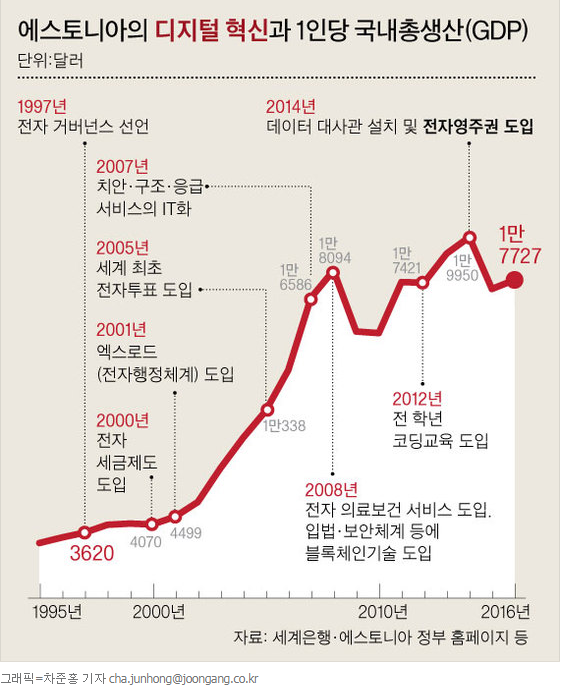 중앙일보, 2018년  2월 13일4. 특징: 질문은 한 번만(Only once)’ 원칙 정보를 한 기관에 한 번 제공했다면 타 정부기관에 재차 제공할 필요가 없음 (정부의 통합 DB에 저장됨)e-Estonia State Portal를 통해서 서비스를 온라인으로 진행 5. 성과 하이테크 산업이   에스토니아 총 GDP의 약 15 %를 차지투표, 납세, 진료 등 2000개가 넘는 공공 및 민간 서비스 디지털화창업친화적인 환경 조성: - 법인세율을 0%로 하되 배당에만 20%씩 세금을 부과하는 세제 시스템을 도입- 15분이면 회사 하나를 설립할 수 있도록 창업 절차를 간소화<참고자료>에스토니아 전자정부 홈페이지(https://e-estonia.com)(https://e-estonia.com/estonia-is-ranked-the-third-in-europe-regarding-the-highest-number-of-startups-per-capita/)한국경제, 2017년7월9일. (http://news.hankyung.com/article/2017070957911 )Innar Liiv, “Welcome to E-Estonia, the tiny nation that’s leading Europe in digital innovation,” THE CONVERSATION, April 4, 2017. (http://theconversation.com/welcome-to-e-estonia-the-tiny-nation-thats-leading-europe-in-digital-innovation-74446 ) BEN HAMMERSLEY, “Concerned about Brexit? Why not become an e-resident of Estonia,” WIRED, 27 March 2017.(http://www.wired.co.uk/article/estonia-e-resident)Jake Horowitz, “The Unexpected Story of How This Tiny Country Became the Most Tech-Savvy on Earth,” Mic news, June 20, 2016. (https://mic.com/articles/146542/the-unexpected-story-of-how-this-tiny-country-became-the-most-tech-savvy-on-earth#.xlxcJulT7) 중앙일보, 2018년  2월 13일(http://news.joins.com/article/22367445 )The Case of Estonia: Keynote Address with President Ilves of Estonia, Legatum Institute, 26 November 2013.(https://www.li.com/events/the-case-of-estonia-keynote-address-with-president-ilves-of-estonia) 유럽 지도에서의 에스토니아에스토니아와 주변국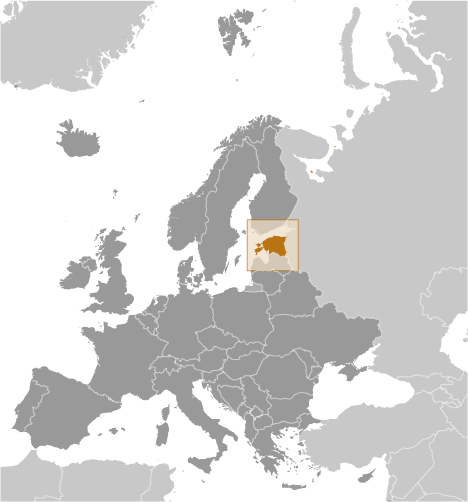 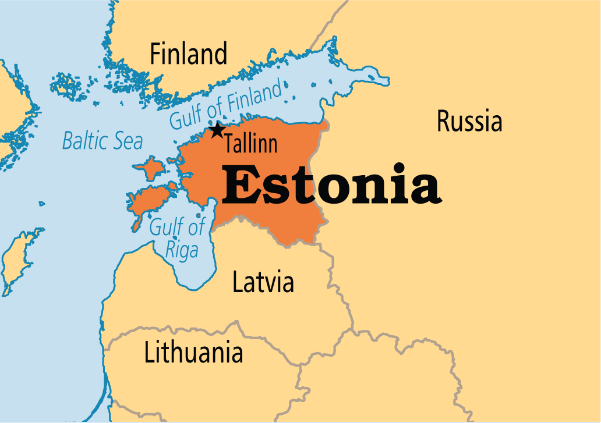 북쪽과 서쪽은 발트해, 동쪽은 러시아,남쪽은 라트비아와 닿아 있음,발트 해를 따라 핀란드, 스웨덴과 국경을 접함북쪽과 서쪽은 발트해, 동쪽은 러시아,남쪽은 라트비아와 닿아 있음,발트 해를 따라 핀란드, 스웨덴과 국경을 접함항목내용특이 사항위치북유럽, 발트해 연안 국가발트 3국의 최북부수도탈린 (Tallinn)인구: 412,341 명면적45,227 km2한국의 절반인구1 31만9 천명 (2018년 전망)서울 1/8, 서울 강남구 (167만명)10만명당 스타트업수31 (2017, 총 413 개), 유럽 3위유럽 전체 평균 - 5 개1인당 GDP (2017)19 688 USD20여년간 15배 성장민족에스토니아인 (68.8%), 러시아인 (25.1%), 우크라이나인 (1.8%)벨라루스인 (0.9%) 등주요 역사적 사건1918 년 - 독립 선언1940 년 - 소련에 점령1991년 - 소련으로부터 독립2003년 - 유럽연합 가입독일, 덴마크, 스웨덴, 폴란드, 러시아인들에 의해 지배를 받았음2018년 - 에스토니아 독립 100주년대통령케르스티 칼률라이드제5대 대통령역사상 최초의 여성